Les périodes de cours sont basées sur l’année scolaireReprise des cours le mardi 5 septembre 2023* Jour au choix ou possibilité de participer aux 2 cours en forfait multi-cours.Le club se réserve le droit de modifier les horaires proposés en fonction du nombre d’inscrits (sauf judo adapté).Possibilité de faire un essai dans une ou plusieurs disciplines avant de déposer le dossier d’inscription.Le dispositif Pass’Sport d’un montant de 50 € est reconduit à la rentrée. En cas d’inscription avant le 31 juillet, la situation sera régularisée à la rentrée, sur présentation du justificatif.Pour les habitants de Courcelles-Chaussy et Landonvillers, une aide à l’adhésion des mineurs est proposée. Formulaire à télécharger sur le site de la mairie de Courcelles-Chaussy (rubrique CCAS) ou renseignements auprès de la mairie de Courcelles-Chaussy.Toute inscription est définitive et non remboursableM. ou Mme ………………………………………………………………….………autorise mon enfant, ci-dessus désigné, à pratiquer la discipline choisie, déclare avoir pris connaissance et accepte le règlement intérieur du Budokaï, autorise les responsables du Budokaï à prendre toutes mesures médicales d’urgence si nécessaire et à utiliser l’image de mon enfant dans les médias utilisés par le Budokaï comme vecteurs de communication. Fait à ……………………………………………………….., le………………………………….........SignatureDécompte familial*Le premier licencié correspond à la cotisation la plus élevée.Exemple de remplissage du tableau décompte familialRèglement à l’inscription par :	chèque   /    espèces   /   chèques vacances   /   coupons sportPossibilité de faire 3 chèques qui seront débités de façon échelonnée Conformément à la loi informatique et libertés du 6 janvier 1978 modifiée en 2018, vous disposez d’un droit d’accès, de rectification et de suppression des données vous concernant, pour exercer ces droits veuillez contacter  le président de l’association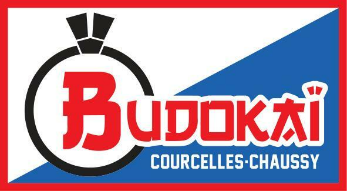 JUDO-CLUB de COURCELLES-CHAUSSYSAISON 2023-2024MardiMercrediVendrediSamedi17:30 – 18:3014:00 – 15:0017:30 -19:009:30 – 10:30Judo adaptéEveil judo 2018-2019Judo mini-poussins (2016-2017) et poussins (2014-2015)*Taïso18:30 – 19:3015:00 – 16:3019:00 – 20:0010:30 – 12:00Judo randori et technique tout âge dès 9 ans (2014) Judo mini-poussins (2016-2017) et poussins (2014-2015)*TaïsoJu-Jitsu Self défenseA partir de 10 ans19:30 – 20:3016:30 – 17:3020:00 – 21:30Renforcement musculaireTaïso softActivités ludiques et sportivesde 6 à 14 ansJudo techniquede Minimes à Séniors (2010 et plus âgés)17:30 – 19:00Judo benjamins – minimescadets2012 à 2007TARIFS ANNUELS(dont licence et cotisations Comité de Moselle et Ligue Grand Est)TARIFS ANNUELS(dont licence et cotisations Comité de Moselle et Ligue Grand Est)TARIFS ANNUELS(dont licence et cotisations Comité de Moselle et Ligue Grand Est)TARIFS ANNUELS(dont licence et cotisations Comité de Moselle et Ligue Grand Est)Pour un cours suivi par semainePour un cours suivi par semainePour un cours suivi par semaineForfait multi-coursEveil Judo ouJudo adapté ouActivités ludiques et sportivesTaïso ouTaïso soft ouRenforcement musculaireJudo ouJu-jitsuA partir de 2 cours suivis dans une même discipline ou des disciplines différentes130 €150 €160 €230 €Fiche de renseignements Licencié MINEUR à la date de l’inscriptionLicencié Licencié Licencié NOM PrénomFille   □               Garçon   □Photo obligatoire pour tout nouveau licencié               □Certificat médical obligatoireDate de naissanceFille   □               Garçon   □Photo obligatoire pour tout nouveau licencié               □Certificat médical obligatoireCours suivi(s)Si multi-cours préciser lesquelsFille   □               Garçon   □Photo obligatoire pour tout nouveau licencié               □Certificat médical obligatoireAdresse postaleRéservé au BudokaïE-mail(pour recevoir les communications du club) Certificat médical             Passeport sportif              N° téléphone fixe et/ou portableCertificat médical             Passeport sportif              Nom Prénom Licencié*Nom Prénom Licencié*Cours suivi Tarif de base (€)Remise de 20 € si inscription avant le 31/07 Remise (€)Total annuel (€)1-210 €320 €430 €Total familialTotal familialTotal familialTotal familialNom Prénom Licencié*Nom Prénom Licencié*Cours suivi Tarif de baseRemise de 20 € RemiseTotal annuel 1Axel M…judo160140-1402Lise M….éveil judo13011010 €100